再興中學103學年度家長職涯經驗分享九年愛班主講人: 王泰元先生     歡迎王晨瑜同學的父親王泰元先生來到學校為同學分享職涯經驗。王爸爸是一位資訊軟體產業界的工程師，專職於編寫各式程式，其工作範圍包含了設計軟體、編寫程式碼等等。在這份工作中，需要極大的耐心與細心。從無到有創造新的程式，其中所遭遇的困難重重：各式各樣的臭蟲與錯誤，只要一個不小心，誤植了一個代碼，就可能造成整個程式無法運作。而在浩如煙海的程式碼，要找出一個可能極微小的錯誤，這又是何等繁重的工作。因此，雖然此工作總能接觸到最新的科技，掌握時代潮流，卻也需要付出極大的心神和時間在工作上，更要訓練自己成為耐心出眾與細心兼備的人。如此方能在此業界立足，亙久不衰。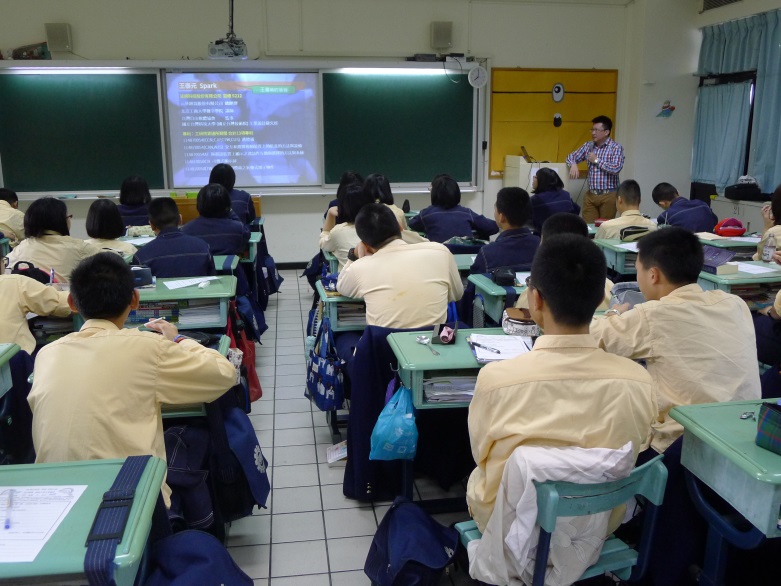 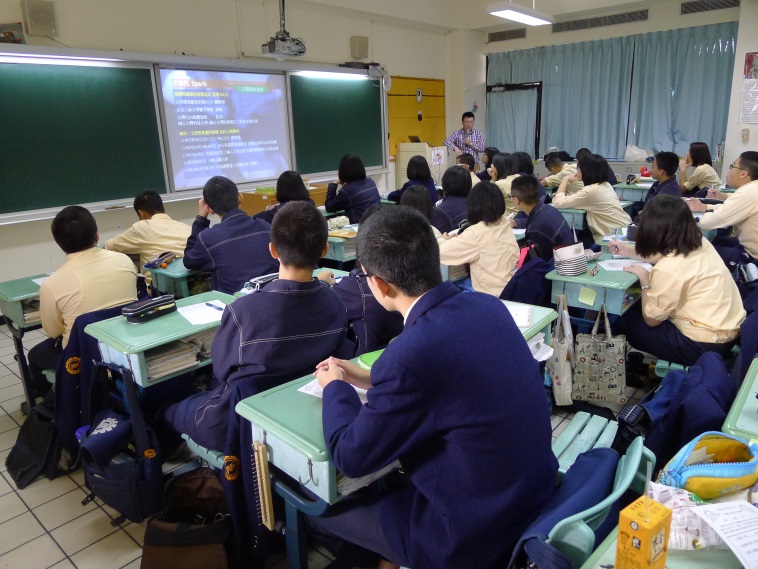 王爸爸為我們分享工作上的心路歷程同學們認真聆聽王爸爸的專業解說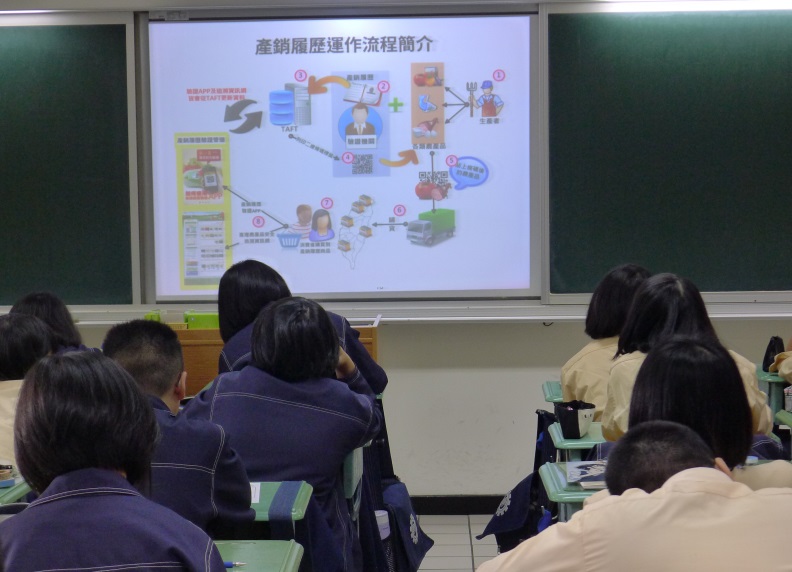 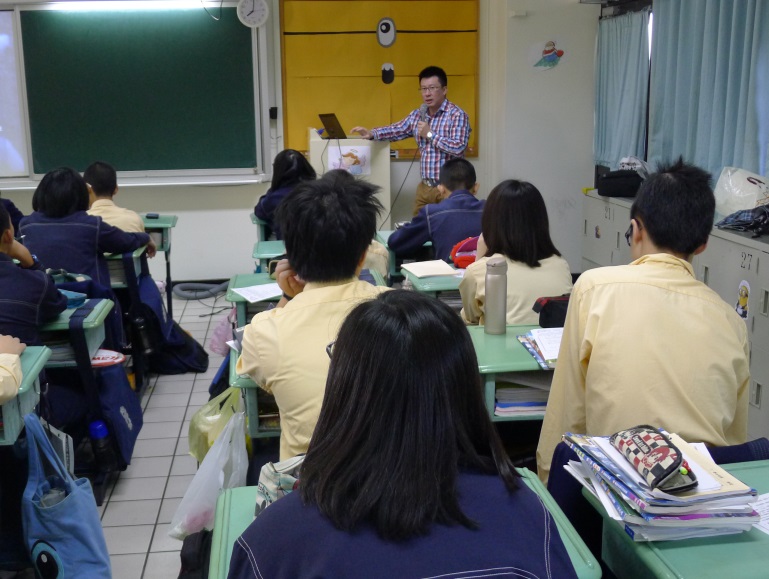 王爸爸以圖示介紹其工作概況同學們專心聆聽王爸爸的分享